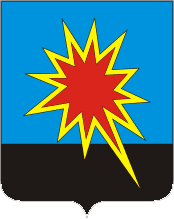 КЕМЕРОВСКАЯ ОБЛАСТЬКАЛТАНСКИЙ ГОРОДСКОЙ ОКРУГАДМИНИСТРАЦИЯ КАЛТАНСКОГО ГОРОДСКОГО ОКРУГАПОСТАНОВЛЕНИЕОт 14.11.2019г.  № 261 -пОб утверждении основных направлений бюджетной и налоговой политики  Калтанского городского округа на 2020 год и на плановый период 2021 и 2022 годовВ соответствии с Бюджетным кодексом Российской Федерации и в целях составления проекта решения Совета народных депутатов Калтанского городского округа «О бюджете  Калтанского городского округа на 2020 год и на плановый период  2021 и 2022 годов»: Утвердить прилагаемые основные направления бюджетной и налоговой политики  Калтанского городского округа на 2020 год и на плановый период  2021 и 2022 годов. Начальнику отдела организационной и кадровой работы администрации Калтанского городского округа (Верещагина Т.А.) разместить настоящее постановление на официальном сайте администрации Калтанского городского округа.Директору МАУ «Пресс-центр г. Калтан» (Беспальчук В.Н.) опубликовать настоящее постановление в газете «Калтанский вестник».Настоящее постановление вступает в силу с момента официального опубликования.Контроль за исполнением настоящего постановления возложить на заместителя главы Калтанского городского округа по экономике А.И. Горшкову.Глава Калтанскогогородского округа						               И.Ф. ГолдиновУтверждены постановлением администрацииКалтанского городского округа от 14.11. 2019г. №  261-пОсновные направления бюджетной и налоговой политики  Калтанского городского округа на 2020 год и на плановый период  2021 и 2022 годов 1. Общие положенияОсновные направления бюджетной и налоговой политики  Калтанского городского округа на 2020 год и на плановый период  2021 и 2022 годы определены в соответствии с Бюджетным кодексом Российской Федерации, Посланием Президента Российской Федерации Федеральному собранию от 01.03.2018, Налоговым кодексом Российской Федерации, Федеральным законом от 06.10.2003 № 131-ФЗ «Об общих принципах организации местного самоуправления в Российской Федерации», Указом Президента Российской Федерации от 07.05.2018 № 204 «О национальных целях и стратегических задачах развития Российской Федерации на период до 2024 года», Положением о бюджетном процессе в Калтанском городском округе, утвержденным решением Совета депутатов Калтанского городского округа от 22.06.2016 № 182-НПА, а также с учетом прогноза социально-экономического развития Калтанского городского округа на 2020-2022 годы.2. Основные направления бюджетной политикиОсновные направления бюджетной политики Калтанского городского округа являются отражением мероприятий в результате реализации комплекса мер по обеспечению устойчивого развития экономики и социальной стабильности в качественно новых экономических условиях. Бюджетная политика в области расходов в 2020-2022 годах будет направлена на дальнейшее развитие экономики и социальной сферы, повышение уровня и качества жизни населения, решение приоритетных для городского округа задач, обеспечение сбалансированности и устойчивости бюджетной системы Калтанского городского округа, повышение эффективности бюджетных расходов.Основные приоритеты расходов бюджета Калтанского городского округа в 2020-2022 годах определены с учетом необходимости решения неотложных проблем экономического и социального развития, достижения целевых показателей, обозначенных в Указе Президента Российской Федерации от 7 мая 2018 года «О национальных целях и стратегических задачах развития Российской Федерации на период до 2024 года.При формировании бюджета Калтанского городского округа необходимо обеспечить финансированием действующие расходные обязательства. Принятие новых расходных обязательств должно проводиться с учетом их эффективности и возможных сроков, и механизмов реализации в пределах имеющихся ресурсов.Выполнение поставленных целей возможно при реализации системных мероприятий по следующим направлениям бюджетной политики на 2020 год и на плановый период  2021 и 2022 годов:1. Рост доходов бюджета Калтанского городского округа:Регулярная работа с задолженностью по платежам в бюджет, в том числе с участием штабов по финансовому мониторингу;Продолжение адресной индивидуальной работы с должниками по налогу на доходы физических лиц;Проведение анализа ситуации с задолженностью физических лиц по имущественным налогам (транспортный налог, земельный налог, налог на имущество физических лиц), проведение разъяснительной работы среди населения о необходимости своевременной и полной уплаты налогов в бюджет;Обеспечение эффективного взаимодействия с налоговыми органами и службой судебных приставов, продолжение работы со списками должников - физических лиц по имущественным налогам;Организация информирования жителей Калтанского городского округа о существующих современных способах уплаты налогов с помощью электронных серверов;Доведение до сведения налогоплательщиков информации об их обязанности сообщать в налоговую инспекцию сведения о наличии автотранспортных средств и недвижимого имущества;Проведение инвентаризации имущества, находящегося в муниципальной собственности.Выявление неиспользуемых основных фондов муниципальных учреждений и принятие мер по их продаже или сдачи в аренду;Совместно с МКУ «Управление муниципальным имуществом Калтанского городского округа» повысить эффективность проведения претензионно-исковой работы с должниками по взиманию арендных платежей за землю;Продолжение реализации мер по снижению неформальной занятости населения;Проведение дальнейшей оптимизации бюджетной сети, в том числе по следующим направлениям:организация централизованной бухгалтерии;сокращение расходов на административно-управленческий и вспомогательный персонал; повышение производительности труда;реализация излишнего имущества;развитие конкуренции путем привлечения негосударственных организаций к оказанию муниципальных  услуг.Обеспечение повышения эффективности реализации земельных полномочий, в том числе путем:оспаривания в суде решений комиссии при Росреестре о снижении кадастровой стоимости недвижимого имущества в независимости от принадлежности данного имущества;усиления муниципального земельного контроля в части регулярного проведения контрольных мероприятий на предмет фактического использования земельных участков.2. Оптимизации расходов бюджета Калтанского городского округа.При формировании местного бюджета на 2020 год и на плановый период 2021 и 2022 годов применять следующие подходы к формированию расходной части:формирование расходов исходя из объема бюджетных ассигнований, утвержденных на 2020 год с учетом изменений;формирование бюджета с учетом долгосрочного прогноза основных параметров бюджетной системы; предусмотреть  сокращение прочих расходов бюджета, за исключением расходов на первоочередные нужды, в 2020 году на 2%;снижение бюджетного дефицита;создание и поддержание необходимых финансовых резервов.При использовании метода  сопоставимых  рыночных цен (анализ рынка)  для формирования начальной (максимальной) цены контракта при привлечении кредитных ресурсов, учитывать и ориентироваться не только на  предложения, полученные от  банков, но и на  процентные ставки по уже состоявшимся аукционам и заключенным контрактам с идентичными параметрами с учетом статистических данных по Российской Федерации;Проведение оценки эффективности предоставленных (планируемых к предоставлению) налоговых льгот по местным налогам и выпадающих доходов, в результате применения льгот и пониженных ставок; Проведение инвентаризации социальных выплат и льгот, установленных нормативными  правовыми актами Калтанского городского округа, и их пересмотр на основе принципов адресности и нуждаемости. Осуществление мониторинга просроченной кредиторской задолженности и принятие мер по ее снижению;Совершенствование качества формирования муниципальных заданий для муниципальных учреждений и их финансового обеспечения, определение параметров и нормативной стоимости муниципальных услуг;Исполнение делегированных государственных полномочий в пределах предоставляемых бюджету городского округа субвенций из областного бюджета;Обеспечение контроля за целевым использованием бюджетных средств, за расходованием средств, в пределах утвержденных лимитов бюджетных обязательств;Повышение качества финансового менеджмента в бюджетном секторе. Дальнейшее расширение самостоятельности и ответственности главных распорядителей бюджетных средств, прежде всего путем разработки и внедрения методов, развития внутреннего аудита за эффективностью использования бюджетных ассигнований с определением критериев эффективности и результативности их использования;Основные меры по повышению эффективности деятельности органов местного самоуправления должны быть направлены на:противодействие коррупции, снижение административных барьеров;устранение дублирующих функций и полномочий структурных подразделений администрации Калтанского городского округа;формирование открытости деятельности органов местного самоуправления;усиление контроля за эффективным и рациональным использованием средств бюджета городского округа и муниципального имущества.оптимизацию межведомственного взаимодействия.Обеспечение безусловного выполнения социальных обязательств (включая публичные нормативные обязательства, выплату заработной платы работникам бюджетной сферы и т.д.);Учитывая значительные расходы на социальную поддержку населения, не вводить новые меры поддержки;Не проводить индексацию расходов бюджета, включая расходы на заработную плату, меры социальной поддержки граждан;Осуществление мер поддержки малого и среднего предпринимательства в соответствии с Программой «Поддержка и развитие малого и среднего предпринимательства Калтанского городского округа на 2014 - 2020 годы»; Совершенствование механизма закупок путем формирования планов-графиков закупок и заключения контрактов, обеспечение открытости информации об исполнении контрактов и плана-графика закупок, а также создание технологии взаимосвязи бюджетного процесса и процедур планирования закупок товаров работ и услуг между собой. При этом акцент должен быть сделан на достижение наилучшего результата закупок. Повышение ответственности муниципальных заказчиков за несоблюдение установленных сроков планирования и подготовки муниципальных контрактов;В связи переходом с 01.01.2020 года системы МФЦ на региональный уровень, исключить фонд оплаты труда и штатную численность многофункциональных центров из фонда оплаты труда;С 2020 года вывести из учета фонда оплаты труда и, соответственно, из протокола согласования фонда оплаты труда, услуги, оказываемые сторонними организациями (аутсорсинг);С 01.09.2019 года уменьшить согласованный фонд оплаты труда работников учреждений дополнительного образования на величину, соответствующую объему средств, направленных на персонифицированное финансирование дополнительного образования детей (ПФДО);Взять на контроль: своевременное исполнение обязательств по бюджетным кредитам;реализацию всех мероприятий, которые входят в оценку качества управления муниципальными финансами;качество составление паспорта муниципального образования.Взять на контроль исполнение кассового расхода по национальным проектам, до конца текущего года ежемесячно информировать главу муниципального образования по исполнению национальных проектов;Продолжить работу по оптимизации бюджетной сети, совершенствованию штатных расписаний учреждений, реорганизации учреждений с одновременным сокращением административно-управленческого персонала;Обеспечение прозрачности и открытости бюджетного процесса в Калтанском городском округе;Реализация анализа эффективности бюджетных расходов на всех этапах бюджетного процесса. Анализ эффективности бюджетных расходов необходимо осуществлять в отношении всех мероприятий, финансовое обеспечение которых осуществляется за счет средств бюджета Калтанского городского округа;Организовать работу с администраторами доходов по приведению методик прогнозирования доходов в соответствие с постановлением Правительства Российской Федерации от 05.06.2019 №722 «О внесении изменений в общие требования к методике прогнозирования поступлений
доходов в бюджеты бюджетной системы Российской Федерации».3. Основные направления налоговой политики и формирования доходов бюджета Основные направления налоговой политики Российской Федерации на 2020 год и на плановый период 2021 и 2022 годов остаются такими же, как и ранее – создание эффективной и стабильной налоговой системы, обеспечивающей бюджетную устойчивость в среднесрочной и долгосрочной перспективе;Оптимизация структуры муниципального долга;В части укрепления и развития собственной доходной базы бюджета городского округа необходимо обеспечить:Ежемесячный мониторинг изменения налоговой базы по земельному налогу и налогу на имущество физических лиц, рассчитанные от кадастровой стоимости, в том числе с использованием данных сайта Росреестра о результатах досудебного оспаривания объектов недвижимости;Продолжение работы по выявлению землепользователей, не имеющих правоустанавливающих документов на землю, решение вопросов оформления права собственности на земельные участки или арендных отношений;Предоставление налоговых льгот исключительно по социально значимым направлениям. В качестве мер поддержки реального сектора экономики - использование механизма изменения срока уплаты налогов и сборов (предоставление отсрочек, рассрочек, инвестиционных налоговых кредитов);Повышение эффективности управления муниципальным имуществом:обеспечение контроля за использованием и сохранностью муниципального имущества;усиление контроля за ведением муниципального имущества;оптимизация структуры муниципальной собственности;мониторинг эффективности деятельности муниципальных унитарных предприятий.Продолжение работы по легализации заработной платы, с целью повышения фонда оплаты труда и обеспечению социальной защищенности работников, а также по контролю уровня заработной платы в целом по городскому округу  и по отдельным организациям;Проведение работы по контролю за постановкой на налоговый учет налогоплательщиков, осуществляющих свою деятельность на территории Калтанского городского округа;Содействие созданию условий для развития и поддержки малого и среднего предпринимательства;Привлечение безвозмездных перечислений в бюджет Калтанского городского округа от организаций, предпринимателей Калтанского городского округа в соответствие с Федеральным законом Российской Федерации от 11.08.1995 № 135-ФЗ (ред.05.05.2014г.) «О благотворительной деятельности и благотворительных организациях».Обеспечение взаимодействия с налоговыми органами в целях повышения собираемости налоговых доходов, в первую очередь по местным налогам;Формирование реалистичных прогнозов поступлений по транспортному налогу, акцизам на нефтепродукты и иным источникам формирования дорожных фондов;Активизировать реализацию мероприятий по повышению роли имущественных налогов в формировании местного бюджета:претензионно-исковая деятельность для погашения задолженности по действующим договорам аренды;активное участие в проведении кадастровых работ на территории Калтанского городского округа;усиление муниципального земельного контроля.Продолжить работу по повышению эффективности и качества управления муниципальными финансами;Продолжить осуществление мобилизации дополнительных доходов в бюджет Калтанского городского округа в рамках реализации штаба по финансовому мониторингу и выработке мер поддержки отраслей экономики Калтанского городского округа;Продолжить работу по улучшению инвестиционного климата в  Калтанском городском округе;Проведение оценки и анализа причин отклонений, утвержденных на соответствующий финансовый год доходов бюджета от фактических параметров;Продление срока действия специального режима налогообложения в виде единого налога на вмененный доход до 1 января 2021 года;Ежеквартально (до 15 числа) направлять в отдел экономического анализа и прогнозирования развития территории администрации Калтанского городского округа подробный отчет надлежащего качества о выполнении мероприятий утвержденных постановлением администрации Калтанского городского округа от 31.01.2019 г. №18-п «Об утверждении Программы финансового оздоровления Калтанского городского округа на 2019-2021 годы»;Предусмотреть в планах мероприятий по оздоровлению муниципальных финансов мероприятия с конкретными сроками, бюджетным эффектом, целевыми показателями и ответственными лицами;Обеспечить контроль, за формированием достоверной отчетности по работе, по вовлечению объектов недвижимого имущества в налоговый оборот и предоставление информации в отдел экономического анализа;Усилить работу по легализации объектов налогообложения в рамках выполнения «Программы финансового оздоровления Калтанского городского округа 2019-2021 годы» по следующими направлениям:активизировать работу по определению недостающих для исчисления имущественных налогов характеристик недвижимости (вида разрешенного использования, категории, площади, адреса), не имеющих кадастровой стоимости;организовать работу по выявлению органами местного самоуправления объектов незавершенного строительства, фактически введенных в эксплуатацию, и вовлечение их в налоговый оборот;принимать меры административного или судебного характера в отношении собственников объектов, являющихся самовольной постройкой, в целях постановки на кадастровый учет объектов капитального строительства;провести работу в отношении пользователей выморочных земельных участков без оформления наследства, по понуждению к оформлении прав, а также по взысканию арендной платы и неосновательного обогащения. Провести анализ налоговой нагрузки по ЕНВД и при необходимости реализовать налоговые полномочия, предоставленные пунктами 6 и 7 статьи 249.29 НК РФ, по пересмотру значений корректирующего коэффициента базовой нагрузки – К2 по единому налогу на вмененный доход для отдельных видов предпринимательской деятельности.Заместитель главы Калтанского городского округа по экономике                                                                      Горшкова А.И.